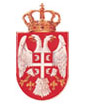 РЕПУБЛИКА СРБИЈА«МАЧВАНСКА СРЕДЊА ШКОЛА» БОГАТИЋЈАНКА ВЕСЕЛИНОВИЋА БР. 1	На основу члана 55, 57. и 60. Закона о јавним набавкама („Службени гласник РС“, бр. 124/12,14/15 и 68/15 у даљем тексту Закон),, Одлуке о покретању поступка јавне набавке број 518 од  23.11.2016. године, Мачванска средња школа“ Богатић објављује: Позив за подношење понуда Јавна набавка  мале вредности број: 1Назив наручиоца: „Maчванска средња школа“ Богатић, Адреса: Јанка Веселиновића бр. 1. Интернет страница: www.srednjabogatic.edu.rsЛице за контакт: Марина Вешић. Остале информације: телефон: 015/7786-202; имејл:srednjabogatic@gmail.comВрста поступка јавне набавке: Поступак јавне набавке мале вредности  за набавку услуге извођења екскурзија по партијама. Назив и ознака из општег речника набавке: 6351600 - Услуге организације путовања Критеријум, елементи критеријума за доделу уговора: најнижа понуђена цена. Начин преузимања конкурсне документације: Конкурсна документација се преузима у складу са чланом 62. став 1. Закона о јавним набавкама на: Интернет адреси  www.srednjabogatic.edu.rs Порталу јавних набавки  www.portal.ujn.gov.rs Начин подношења понуде и рок за подношење понуде: Понуђачи своје понуде подносе у затвореним ковертама за сваку партију посебно, са назнаком назива и адресе понуђача,  поштом или лично на следећу адресу: „Мачванска средња школа “ Богатић, ул. Јанка Веселиновића бр. 1, 15350 Богатић, са назнаком „НЕ ОТВАРАТИ – ПОНУДА“ за јавни позив број 1/16 – Услуга извођења екскурзије Партија бр.______ .Рок за подношење понуда је 9 дана од дана објављивања овог јавног позива на Порталу јавних набавки. Благовременим ће се сматрати све понуде које стигну на адресу школе, најкасније последњег дана истека рока, односно 08.12.2016.г.  до 10  часова. Неблаговремену понуду Комисија за јавну набавку наручиоца ће, по окончању поступка отварања понуда, вратити неотворену понуђачу са назнаком да је поднета неблаговремено.Важност понуде је 30 (тридесет) дана од дана отварања понуда.  Место, време и начин отварања понуда: Отварање понуда обавиће се јавно, истог дана по истеку рока за подношење понуда, односно у просторијима школе  у 10 часова уз присуство овлашћених представника понуђача, на адреси наручиоца. Овлашћени представници понуђача подносе пуномоћје да могу присуствовати отварању понуда на самом отварању пре почетка поступка отварања понуда.Незатворене и неблаговремене понуде, неће бити разматране.